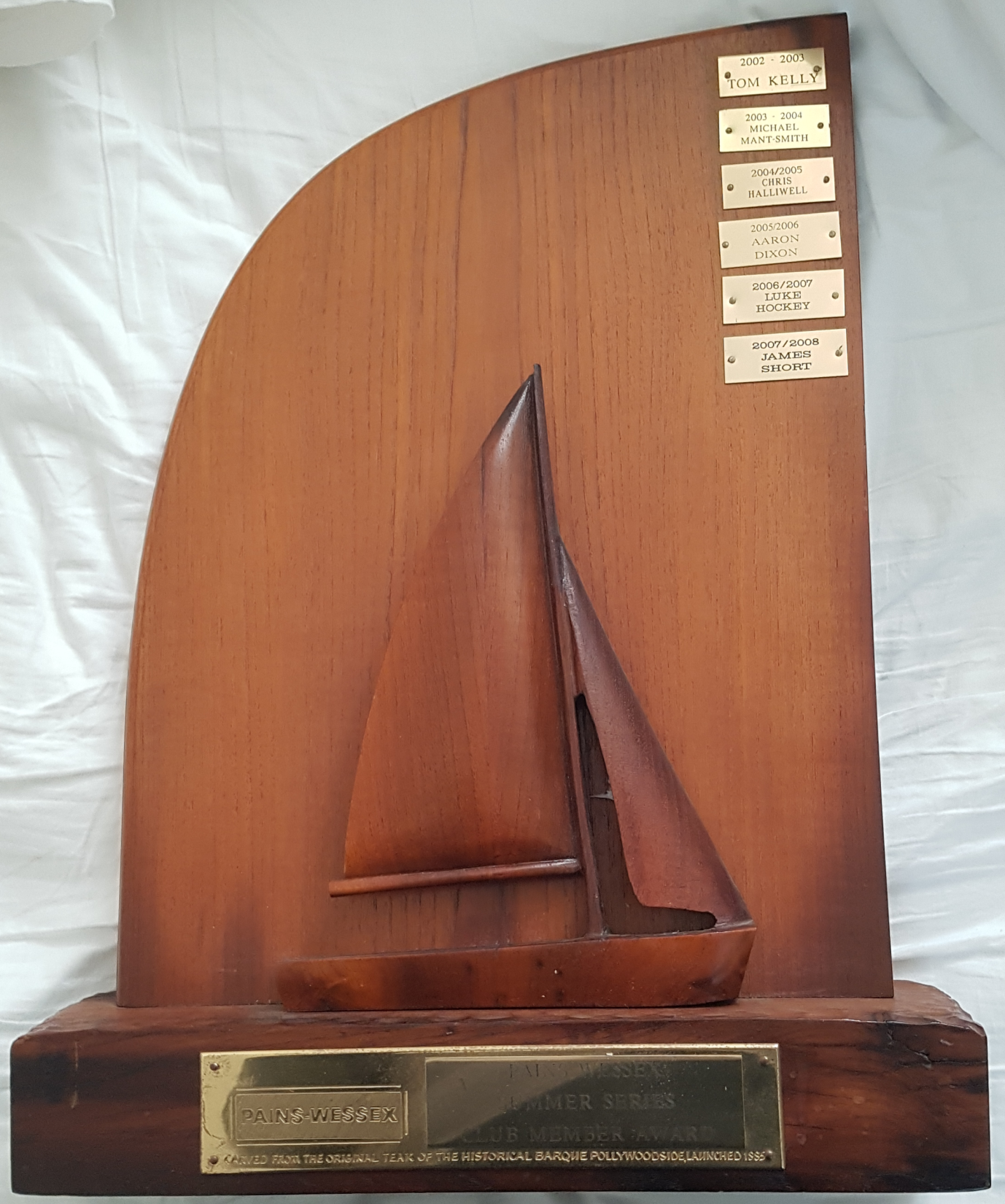 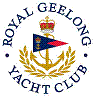 Royal Geelong Yacht Club Inc.Est 1859Trophy Deed of Gift.Trophy Deed of Gift.Trophy:Pains Wessex Summer Series Club Member Award.Presented by:Pains WessexDate:2002For:Club Member AwardRemarks / Revisions‘Carved from the original teak of the Historical Barque “Polly Woodside”, launched in 1885Click here for a List of RecipientsClick here for a List of Recipients